STURMINSTER NEWTON TOWN COUNCIL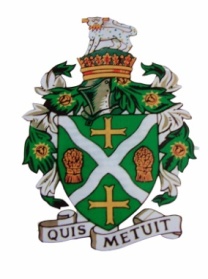 Job Application Form – Finance/Admin AssistantCONFIDENTIALPLEASE USE BLOCK CAPITALS AND CONTINUE ON SEPARATE SHEET(S)IF SPACE IS INADEQUATEEMPLOYMENT DETAILSPlease give details of relevant previous employment / key duties and responsibilities that might help us assess your suitability for the job for which you are applying, starting with the most recent employment and working backwards.CURRENT/MOST RECENT EMPLOYERName:Address:                                                                                                               Postcode:Email Position held:Date started:Notice period:Current salary:Outline of duties/responsibilitiesReason for leaving:Does your current contract of employment contain any restrictions that prevent you from competing with your current employer or soliciting its customers after you have left?                                                                                                                     YES                 NOIf YES please supply a copy of your contract of employmentPREVIOUS EMPLOYER (1)Name:Address:                                                                                                          Postcode:                                                                                                       Telephone:Position(s) held:                                                                                               Date from - to:Salary:Outline of duties/responsibilities:Reason for leaving:PREVIOUS EMPLOYER (2)Name:Address:                                                                                                          Postcode:                                                                                                        Telephone:Position(s) held:                                                                                               Date from - to:Salary:Outline of duties/responsibilities:Reason for leaving:DESCRIBING YOUPlease read the Job Description and tell us what skills, experience and personal qualities you have to enable you to work successfully in this role (use additional sheets if necessary).INTERESTS, HOBBIES AND SPORTSPlease give details of all your spare time interests and hobbies including details of membership of bodies, committees, voluntary work and so on.PERSONAL DETAILSForename(s):                                                                                         Surname:Address:                                                                                                               Postcode:Telephone:                                                                                             Mobile:Email address:How did you learn of this vacancy?EDUCATION DETAILSPlease give details of all secondary education including examinations taken (with results).Schools / Colleges                                    Courses / Exams                                        Qualifications / Grades obtained DateState any other achievements during education:Please be prepared to provide certificates of pass. etc.FURTHER/HIGHER EDUCATION DETAILSPlease give details of any university course or other further education undertaken (including youth training, technical courses, vocational studies, correspondence courses, etc.)University / FE College                             Courses / Exams                                       Qualifications obtained Grade DatePlease give details of any training course undertaken or vocational qualification held that may be relevant to the role (for example, first aid training, fire safety training, etc.)Description                                                 Provider/certifier                                       Date undertaken/obtainedPlease be prepared to provide certificates of pass. etc.PUBLIC OR VOLUNTARY COMMITMENTSPlease give details of membership of any public or voluntary body and indicate the approximate time commitment entailed.RIGHT TO WORK IN THE UKAre you legally entitled to work in the UK?                                                      YES                 NOWe will require evidence of this prior to commencing employmentPlease provide your National Insurance No.  CRIMINAL RECORDHave you ever been convicted of a criminal offence?                                    YES                 NODeclaration subject to the Rehabilitation of Offenders Act 1974If YES, please give details:REFERENCESPlease give two references, both of who should be able to comment on your suitability for the post (one should be your present/most recent employer)Name:AddressPostcode                                                                                       Telephone                               EmailWhy is this person your referee?Can we contact them prior to interview     YES     NOName:AddressPostcode                                                                                       Telephone                               EmailWhy is this person your referee?Can we contact them prior to interview     YES     NODRIVING LICENCEPlease delete as appropriate:Do you have a current valid driving licence?                               YES                 NOIf you have a driving licence is it:                                                 PROVISIONAL                 FULL                 HGVWe will require evidence of this prior to commencing employmentHEALTHDo you require any reasonable adjustments or auxiliary aid(s) for the interview and selection process?        YES                 NODo you suffer from any disability* (a physical or mental impairment that has a long term and substantial effect on your ability to carry out day to day activities) and/or medical condition which will affect your ability to carry out the main duties of the job for which you are applying (see attached job description/specification)?      YES          NOThis information will help us to identify reasonable adjustments that we might need to make to arrangements/premises in order to accommodate you. We are an equal opportunities employer and will not discriminate on the grounds of disability.If YES, please give details:UNDERTAKINGPlease read and sign the following undertaking: I confirm that the information I have given on this application form is, to the best of my knowledge and belief, true in all respects. I understand that, should I have deliberately made a false or misleading statement on this form my future employment can be terminated without notice.Signed                                                                            Date                    Note: We are an equal opportunities employer and will not tolerate discrimination in any form.DATA PROTECTIONThe Data Protection Act 1998 (“the Act”) sets out certain requirements for the protection of your personal information against unauthorised use or disclosure. The Act also gives you certain rights. Except to the extent we are required or permitted by law, the information which you provide in this application form and any other information obtained or provided during the course of your application (“the information”) will be used solely for the purpose of assessing your application. If your application is unsuccessful or you choose not to accept any offer of employment we make, the information will not be held for longer than is necessary, after which time it will be destroyed, although relevant information will be retained in the longer term to facilitate our equal opportunity monitoring. If your application is successful, the information will form part of your employment file and we will be entitled to process it for all purposes in connection with your employment. So that we may use the information for the above purposes and on the above terms, we are required under the Act to obtain your explicit consent. Accordingly, please sign the consent section below.I CONSENT TO MY PERSONAL INFORMATION BEING USED FOR THE PURPOSES AND ON THE TERMS SET OUT ABOVE.Signed                                                                                                  Date